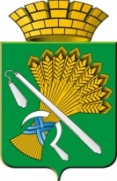 АДМИНИСТРАЦИЯ КАМЫШЛОВСКОГО ГОРОДСКОГО ОКРУГАП О С Т А Н О В Л Е Н И Еот 13.05.2019  N 393О подготовке и проведении празднования в 2019 году в Камышловском городском округе 101-ой годовщины со Дня образования пограничных войскВ соответствии с Указом Президента РФ от 23.05.1994 г. N 1011 «Об установлении Дня пограничника», во исполнение п.10 Протокола заседания по подготовке и проведению празднования в 2019 году 101-ой годовщины со Дня образования пограничных войск от 23.04.2019 года, администрация Камышловского городского округаПОСТАНОВЛЯЕТ:1. Провести в Камышловском городском округе мероприятия, посвященные празднованию 101-ой годовщины со Дня образования пограничных войск 28 мая 2019 года.Утвердить:состав организационного комитета по подготовке и проведению мероприятий, посвященных празднованию 101-ой годовщины со Дня образования пограничных войск (Приложение 1);план мероприятий, посвященных празднованию 101-ой годовщины со Дня образования пограничных войск (Приложение 2).3. Рекомендовать Межмуниципальному отделу Министерства внутренних дел Российской Федерации «Камышловский»: обеспечить общественный порядок и  безопасность во время проведения мероприятий, посвященных празднованию 101-ой годовщины со Дня образования пограничных войск;обеспечить сопровождение колонны воинов-пограничников во время шествия по маршруту от мемориала воинам-интернационалистам напротив здания администрации по ул. Урицкого, ул. К. Маркса до аллеи Славы.4. Директору Муниципального казенного учреждения «Центр обеспечения деятельности администрации» Калмыкову Д.А. создать условия для проведения мероприятий, утвержденных в пункте 2 настоящего постановления.5. Главному редактору газеты «Камышловские известия» Озорнину С.В., директору Общества с ограниченной ответственностью «КамТВ» Литвинчук Е.Н. рекомендовать организовать освещение мероприятий, посвященных празднованию 101-ой годовщины со Дня образования пограничных войск в средствах массовой информации. 6. Начальнику организационного отдела администрации Камышловского городского округа опубликовать настоящее постановление в газете «Камышловские известия» и на официальном сайте Камышловского городского округа. 7. Контроль за исполнением настоящего постановления возложить на заместителя главы администрации Камышловского городского округа по социальным вопросам Соболевой А.А.И.о. главы администрацииКамышловского городского округа                                                    Е.А. Бессонов